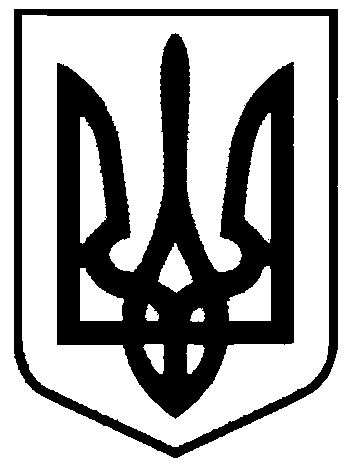 СВАТІВСЬКА МІСЬКА РАДАВИКОНАВЧИЙ КОМІТЕТРІШЕННЯвід  «20» жовтня  2017 р.        	         м. Сватове                                                 №76 « Про затвердження та введення в дію рішення конкурсного комітету з визначення виконавця послуг з вивезення побутових відходів в межах м. Сватове»    Розглянувши рішення конкурсного комітету виконавчого комітету Сватівської міської ради про результати конкурсу з визначення виконавця послуг з вивезення побутових відходів в межах м. Сватове, що відбувся 30 серпня  2017 року,  керуючись постановою Кабінету Міністрів України №1173 від 16.11.2011 року, ст. 30 Закону України «Про місцеве самоврядування в Україні»,Виконавчий комітет Сватівської міської ради ВИРІШИВ:1.  Затвердити рішення конкурсного комітету виконавчого комітету Сватівської міської ради про результати конкурсу з визначення виконавця послуг з вивезення побутових відходів в межах м. Сватове, що відбувся 30 серпня 2017 року та яким визнано переможцем конкурсу КП «Сватове-благоустрій».2. Укласти з переможцем конкурсу з визначення виконавця послуг з вивезення побутових відходів в межах м. Сватове КП «Сватове-благоустрій» договір на надання послуг згідно з умовами визначеного конкурсу строком на один рік.3.   Контроль  за  виконанням  даного  рішення   покласти на першого заступника міського голови Жаданову Л.В.Сватівський міський голова 				                              Є.В.Рибалко